ΓΕΝΙΚΟ ΝΟΣΟΚΟΜΕΙΟ ΚΟΖΑΝΗΣΥΠΗΡΕΣΙΑ  ΑΙΜΟΔΟΣΙΑΣ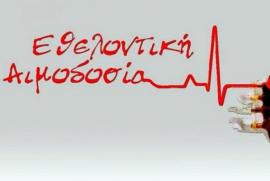  Να είσαι εκεί για τον άλλοΣώσε μια ζωήΤην Παρασκευή 05/10/2018, στο Περιφερειακό Ιατρείο Βελβεντού από τις 16:00 μ.μ. έως 20:00 μ.μ (προσέλευση έως 19:30 μ.μ.), θα πραγματοποιηθεί Εθελοντική Αιμοδοσία  που διοργανώνει ο Μορφωτικός Όμιλος Βελβεντού και η Υπηρεσία Αιμοδοσίας του Νοσοκομείου Κοζάνης.    Φθάνοντας στην ΑιμοδοσίαΘα έχεις  φιλική υποδοχήΘα δηλώσεις τα στοιχεία σουΘα δώσεις ένα μικρό ιατρικό ιστορικό που έχει σκοπό να προστατεύσει την υγεία  τη δική σου και του ασθενή, γι’ αυτό σε παρακαλούμε να απαντήσεις με ακρίβειαΘα μετρήσουμε πίεση, αιματοκρίτη ή αιμοσφαιρίνη και σφυγμούςΘα κρίνει ο ιατρός αν μπορείς να δώσεις αίμα ή αν πρέπει να αναβληθεί η αιμοδοσία για ένα χρονικό διάστημαΘα υπάρχει απόλυτη εχεμύθεια     Διαδικασία αιμοληψίαςΚάθεσαι αναπαυτικά στην καρέκλαΚαθαρίζεται το σημείο που θα γίνει η λήψη αίματοςΠραγματοποιείται η αιμοληψία εύκολα και ανώδυνα από εκπαιδευμένο και έμπειρο προσωπικόΧρησιμοποιούνται μόνο αποστειρωμένα και μιας χρήσεως υλικάΟ όγκος που θα προσφέρεις είναι 450 ml και αναπληρώνεται πλήρως σε 24 περίπου ώρες ενώ τα ερυθρά αιμοσφαίρια σε 4 περίπου εβδομάδεςΟι αιμοδότες μπορούν  επίσης  να προσέρχονται και στην Υπηρεσία Αιμοδοσίας του Νοσοκομείου Κοζάνης, όλα τα εργάσιμα πρωινά και να ενημερώνονται για τα απογεύματα και τις αργίες στα τηλ. : 2461352642 ή 2461352641.